                       STATIONERY LIST 2022                              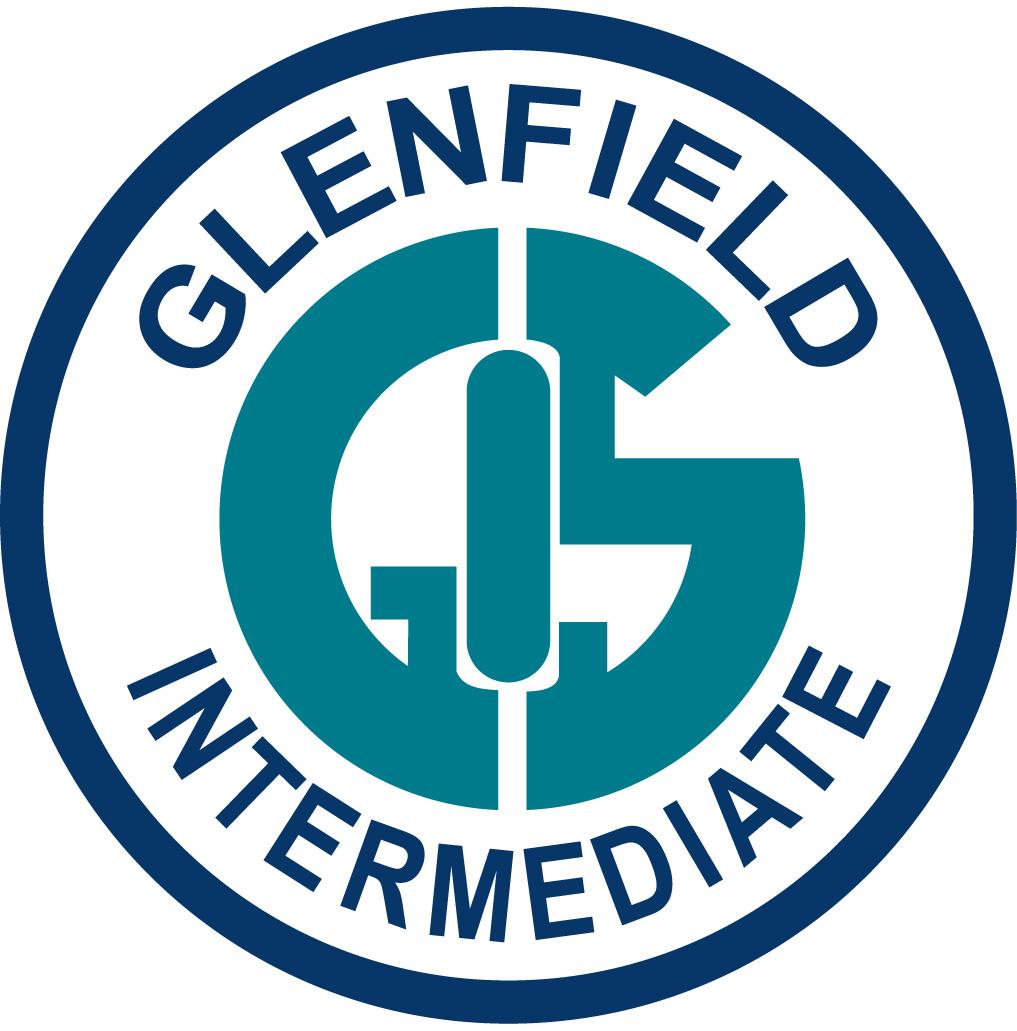 Students need to ensure that they have the following:4 x 1B8 Exercise book 7mm ruled1 Display book - 40 pages (blue)1 Display book - 40 pages (black) 1 Refill pad - A4 200 leaf 7mm ruled1 Clever kiwi activities book (no lines) 2 x 1E5 Maths quad Book 7mmEraser plasticPlastic Ruler (non-bending) - 30cmPencil sharpener4 HB pencilsSet of 4 highlighters – (4 different colours)2 Whiteboard marker - black4 blue pens4 red pensPencil case2 Glue sticks1 pack of 5 Post it stick notes (different colours)Headphones/ear buds (compulsory)NOTE:  These items can be purchased at any stationery supplier or online at Office Max (see attached flyer), where the school will be in to win teaching resources and will also receive bonus school rewards).